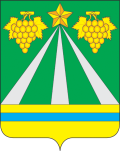 АДМИНИСТРАЦИЯ МУНИЦИПАЛЬНОГО ОБРАЗОВАНИЯКРЫМСКИЙ РАЙОНПОСТАНОВЛЕНИЕот 22.12.2022                                                                                                                                  № 3881город КрымскО возращении проекта планировки и проекта межевания территории жилого квартала в хуторе Адагум Адагумского сельского поселения Крымского района Краснодарского края на доработкуВ соответствии со статьями 42, 46  Градостроительного кодекса Российской Федерации, Федеральным законом от 6 октября 2003 года № 131-ФЗ «Об общих принципах организации местного самоуправления в Российской Федерации», постановлением администрации муниципального образования Крымский район от 18 ноября 2022 года № 3404 «О назначении и проведении публичных слушаний по проекту планировки и проекту межевания территории жилого квартала в хуторе Адагум Адагумского сельского поселения Крымского района Краснодарского края», уставом муниципального образования Крымский район, учитывая результаты публичных слушаний от 01 декабря 2022 года,         п о с т а н о в л я ю:1. Вернуть проект планировки и проект межевания территории жилого квартала в хуторе Адагум Адагумского сельского поселения Крымского района Краснодарского края и направить его на доработку. 2. Отделу по взаимодействию со СМИ администрации муниципального образования Крымский район (Безовчук) разместить настоящее постановление на официальном сайте администрации муниципального образования Крымский район в сети Интернет и обеспечить опубликование настоящего постановления в газете «Призыв». 3. Контроль за выполнением настоящего постановления возложить на заместителя главы муниципального образования Крымский район С.В.Леготину.4. Постановление вступает в силу со дня подписания.Заместитель главы муниципального образования Крымский район                                                                 С.В.Леготина